Sensitization Workshop on “Legal aspects of Organ Transplant and donation” : 11th March 2022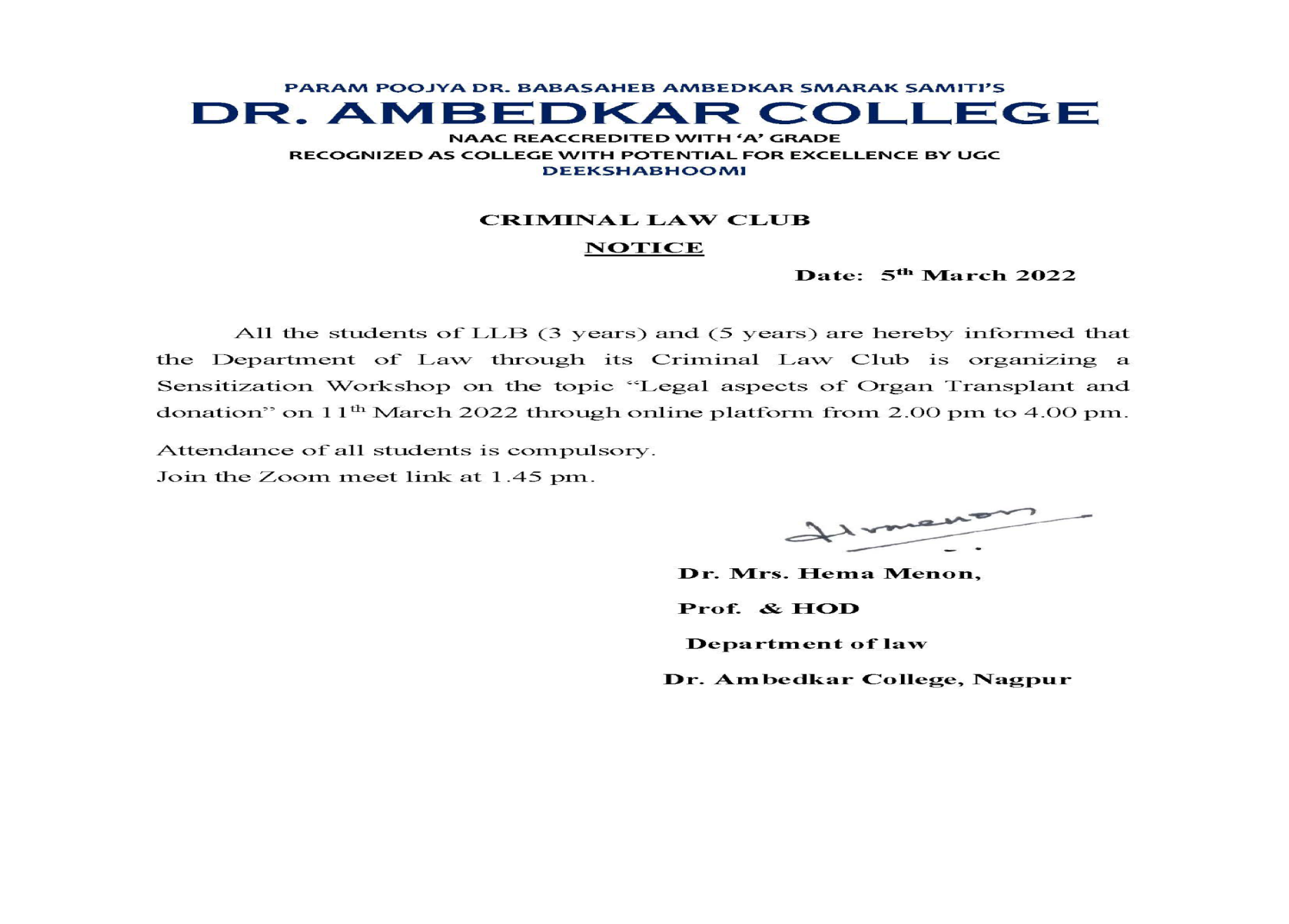 On 11th March 2022, Department of Law through its Criminal Law Club organized a Sensitization Workshop on the topic “Legal aspects of Organ Transplant and donation”. Approximately, 151 students of LLB (3 years and 5 years course) joined the Workshop. Prof. Dr. H.V.Menon, Head of the Department of Law, Dr. Sandhya Kalamdhad, Co-ordinator of Criminal Law club, other Faculties joined the online Program through Zoom Meeting. The Welcome address was given by Prof. Dr. H.V. Menon, Head of the Department of Law where she expressed the gratitude to the Resource person for sharing his knowledge and also emphasised the Importance of organizing such kind of sensitization programs by Criminal law Club for the Law students. After the welcome address, Ms. Sarika Kamdi introduced the Resourse person of Workshop, Mr. Devang Shashikant Chhaya who is B.E mechanical (honours)from Regional Engineering College Calicut with professional training in" marketing techniques and selling skills" at British Steel Ashore Hill management college Leamington Spa, London, United Kingdom. As an Industrial internship attachment to British Steel he held various top position in marketing as well as corporate setup. After 36 years of service in Steel Authority of India Limited as a General Manager he superannuated in May 2019. After this believing organ donation to be a humanitarian act, he joined Mohan Foundation a leading NGO in the field of organ donation as a life member and completed their " gift of Life” course for conducting awareness and advocacy sessions.   In the first hour, while adressing the students, Mr. Devang Chayya enlightened the students about why it is necessary to discuss about death and organ donation. He advocated that Organ donation to be included in the law and medical colloege syllabus. Explaining the concept of Organ donation in a very lucid and simple language, he emphasised on how Organ donation is a Mahadan- because donar and receiver are unknown to each other. The session was very interactive. Video sensitizing the importance of Organ donation was also played making students understand the procedure of how it can be done and through which authority it can be done. The crux of the video was that One donar can save multiple lives by donating the whole body.  Quiz was also conducted by the Resource person which made the session  more lively and interesting. In next hour, Legal aspect of Organ donation was discussed emphasising on the Transplantation of Human Organs & Tissues Act, 1994 alongwith the Amendment Act of 2011. In this the resourse person emphasised on the Objective, apllicability and salient definitions of the Act. He also highlighted the procedure for pledging the organ donation, role of  authorization committee and appropriate authority regarding donations. He also mentioned about the the misuse of the Act by certain authorities for their personal benefits.  The resource person gave a comprehensive discription on who can donate and encouraged the students as well as faculties to do a Mahadan and asked to spread awareness which should bring change in generational socital attitude with respect to Organ donation which is need of hour. Question answer session was followed with this session wherein the resource person  answered all the questions to the satisfaction of the students.  The workshop was conducted by Ms. Sarika Kamdi. Dr. Mrs. S. P. Kalmdhad, co-ordinator of Criminal Law Club personally thanked the Resource person for his initiative to conduct such session. Workshop ended with the formal vote of thanks to the resourse person and  to all faculties and students who joined the session. 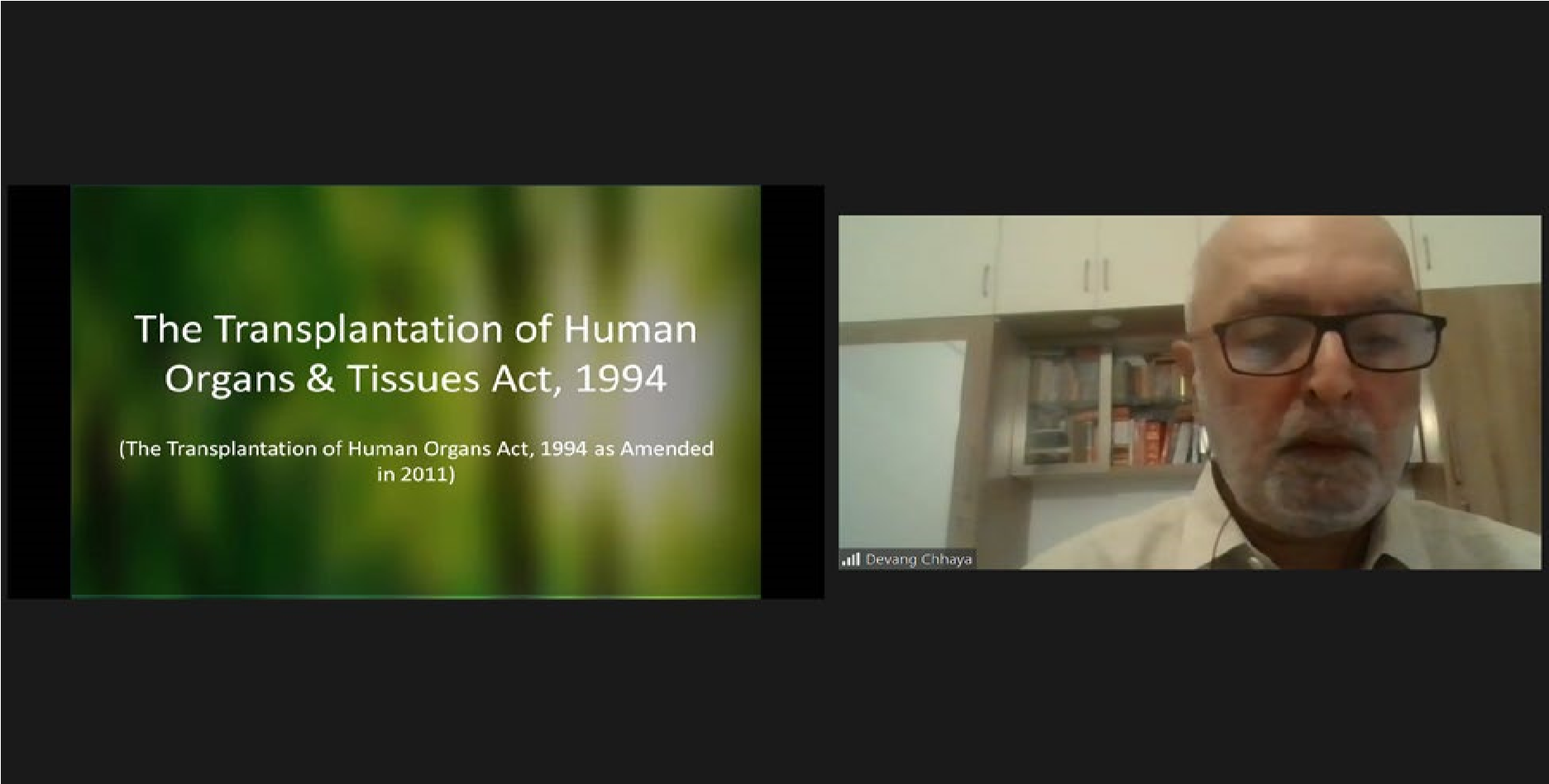 THE RESOURCE PERSON, MR. DEVANG CHAYYA EXPLAINING LEGAL ASPECTS OF ORGAN DONATION. 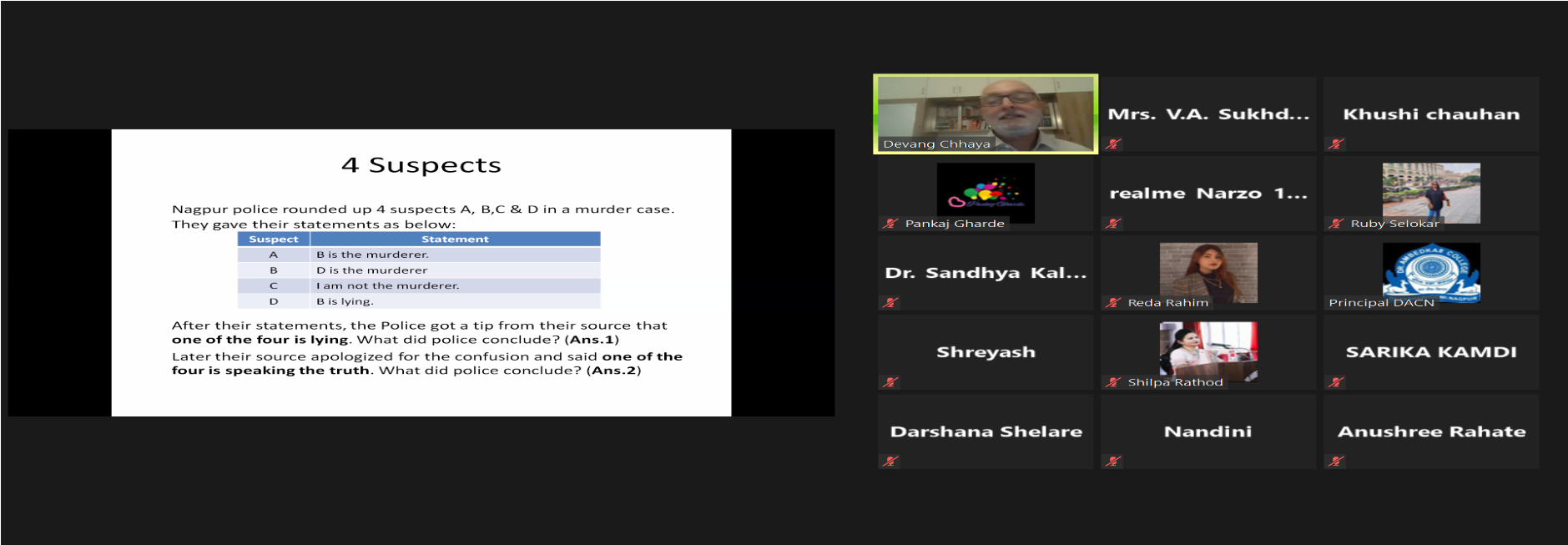 QUIZ CONDUCTED BY THE RESOURCE PERSON. 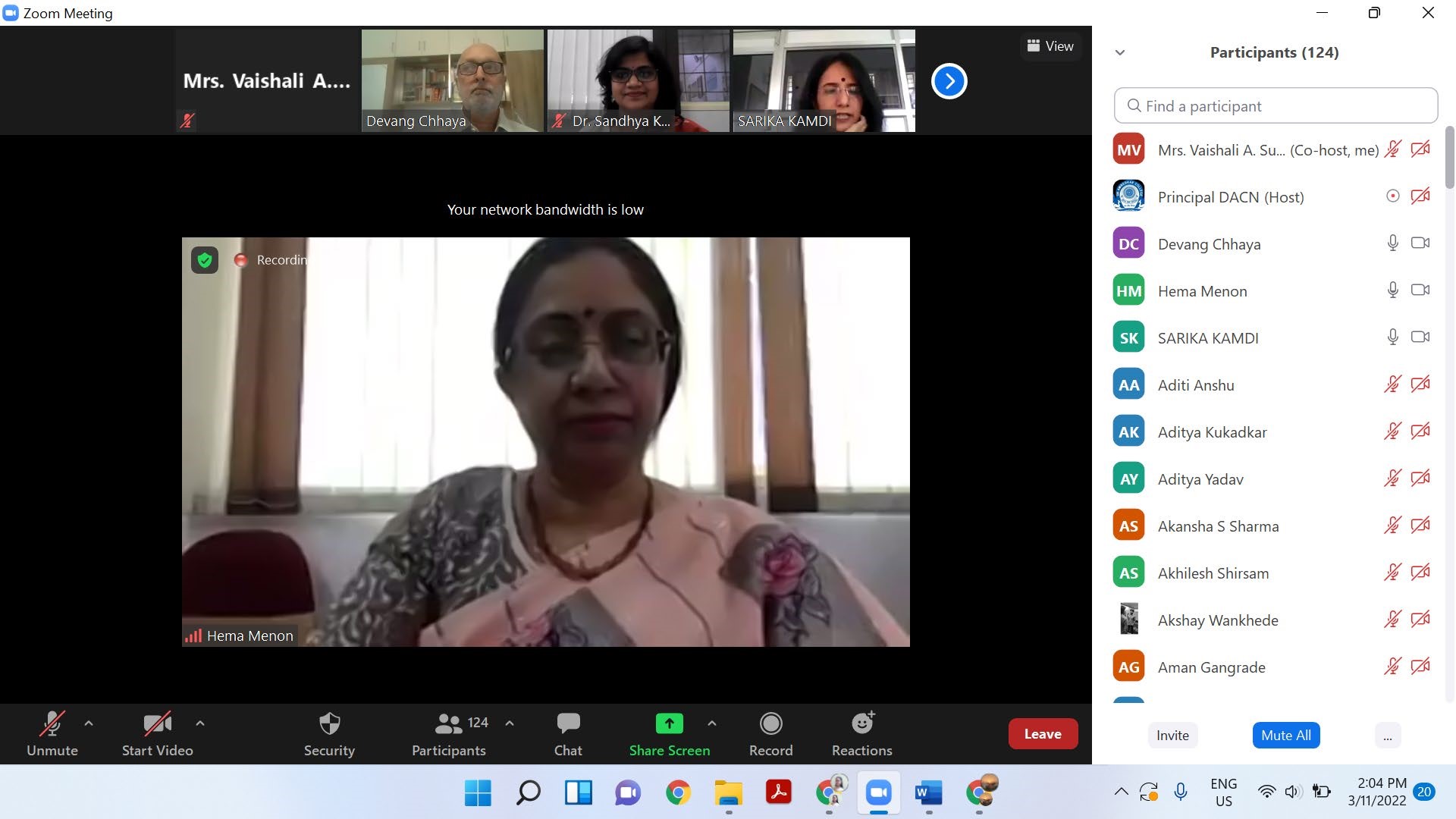 Prof. Dr. H.V. Menon, Head of the Department of Law addressing the students along with the faculty members. FEEDBACK FORM SUBMITTED BY STUDENTS NAME OF THE PROGRAMME Sensitization Workshop on the topic “Legal aspects of Organ Transplant and donation” DATE AND DAY: 11th March 2022, Friday TIME: 2.00 pm to 4.00 pm. VENUE: Virtual ZOOM MEETING LINK:                        https://us02web.zoom.us/j/83242198494? pwd=NlJHUXpPWGxiRFpUQVVaZTFQVDZaQT09 PROGRAMME SUPERVISOR: Dr. Sandhya P. Kalamdhad 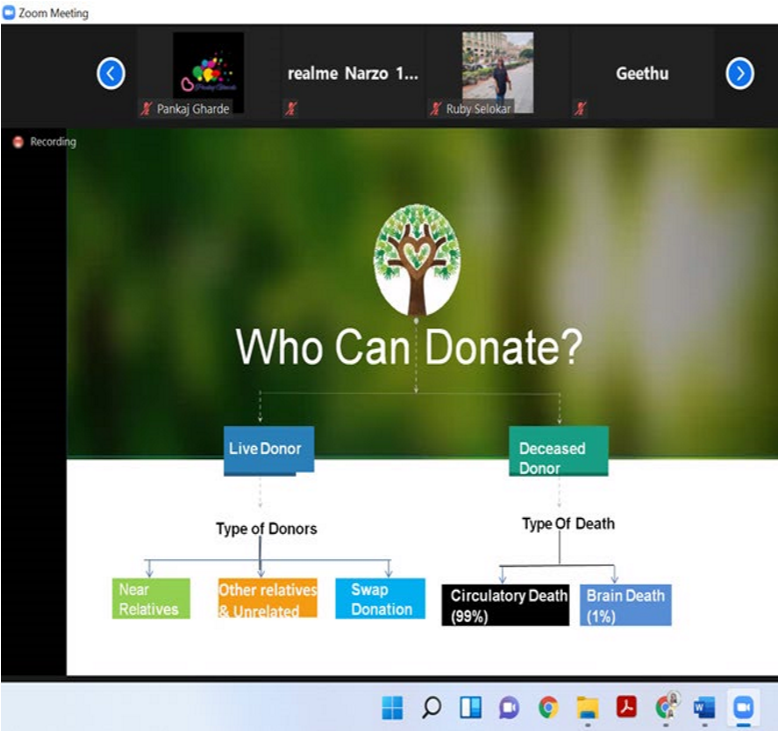 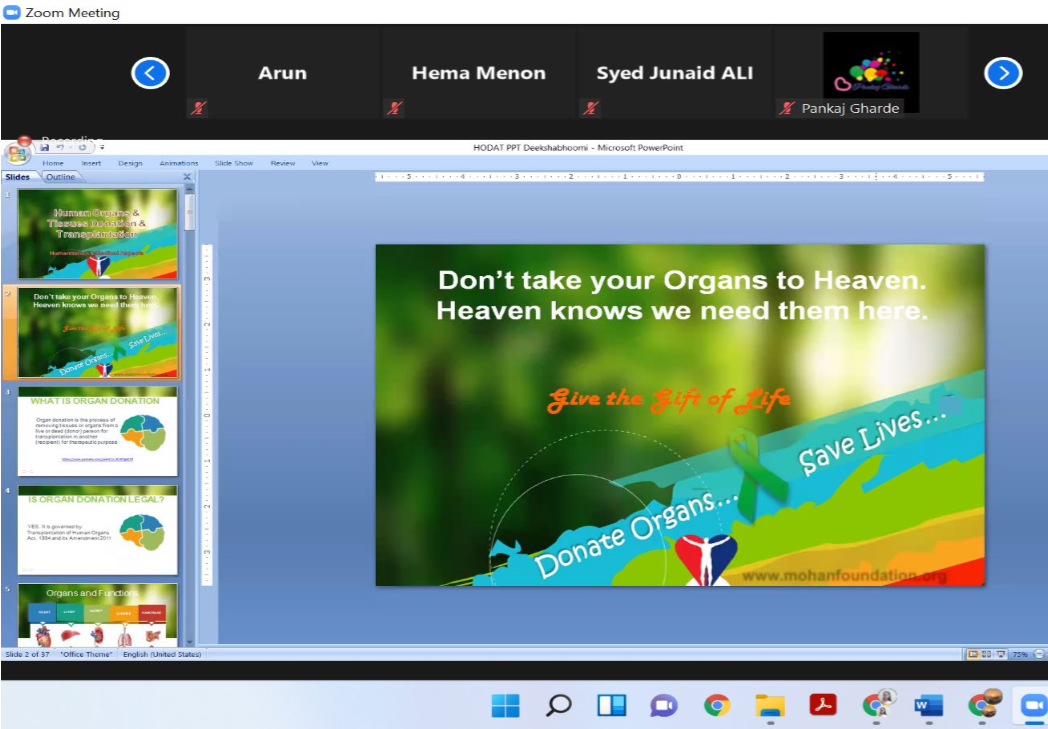 INFORMATIVE POWERPOINT PRESENTATION BY MR. DEVANG CHAYYA INFORMATIVE POWERPOINT PRESENTATION BY MR. DEVANG CHAYYA 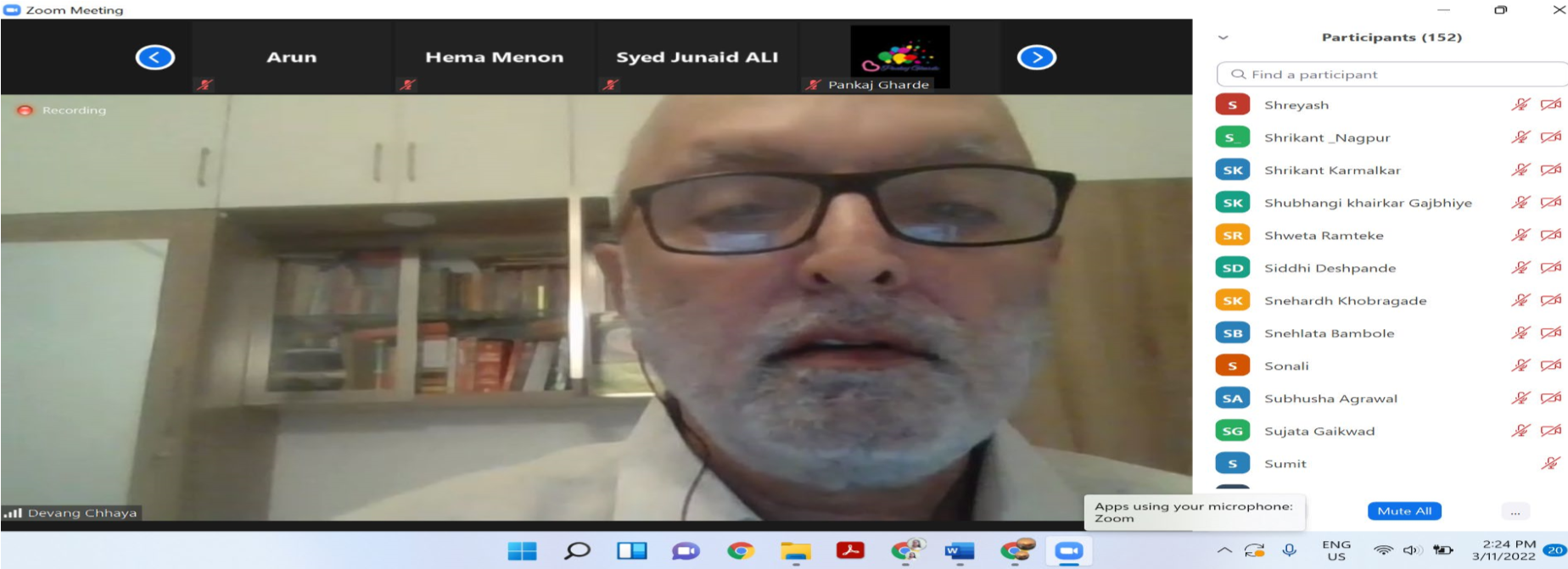 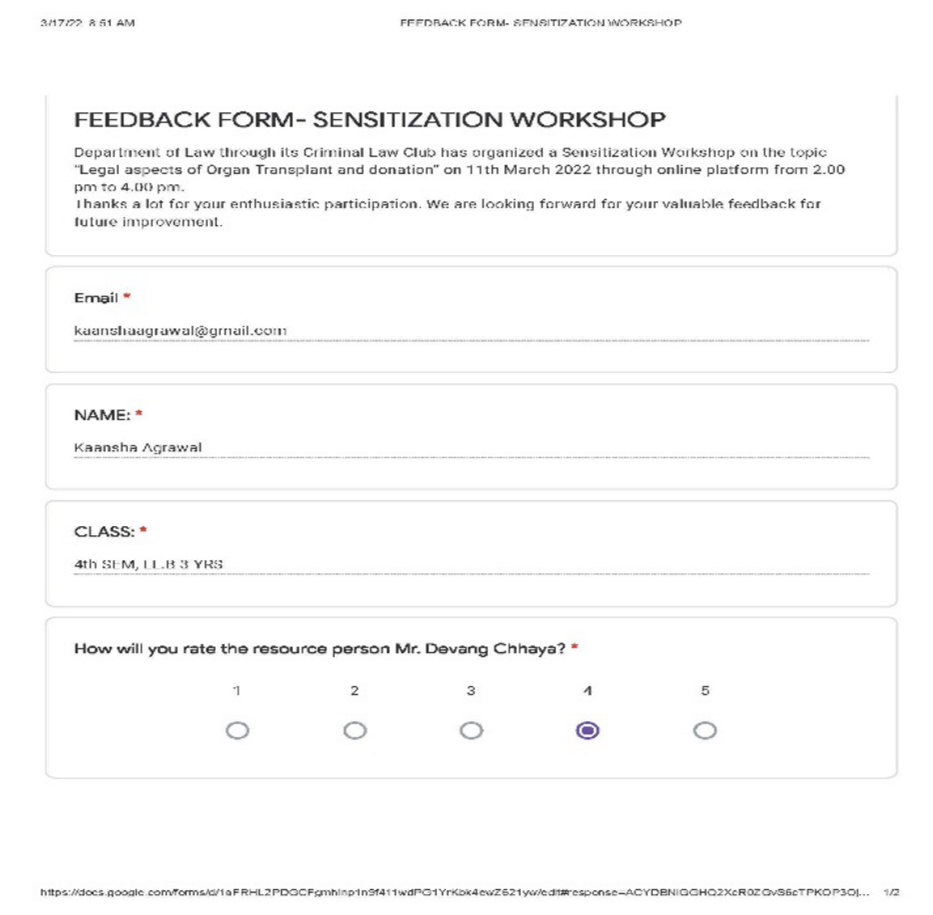 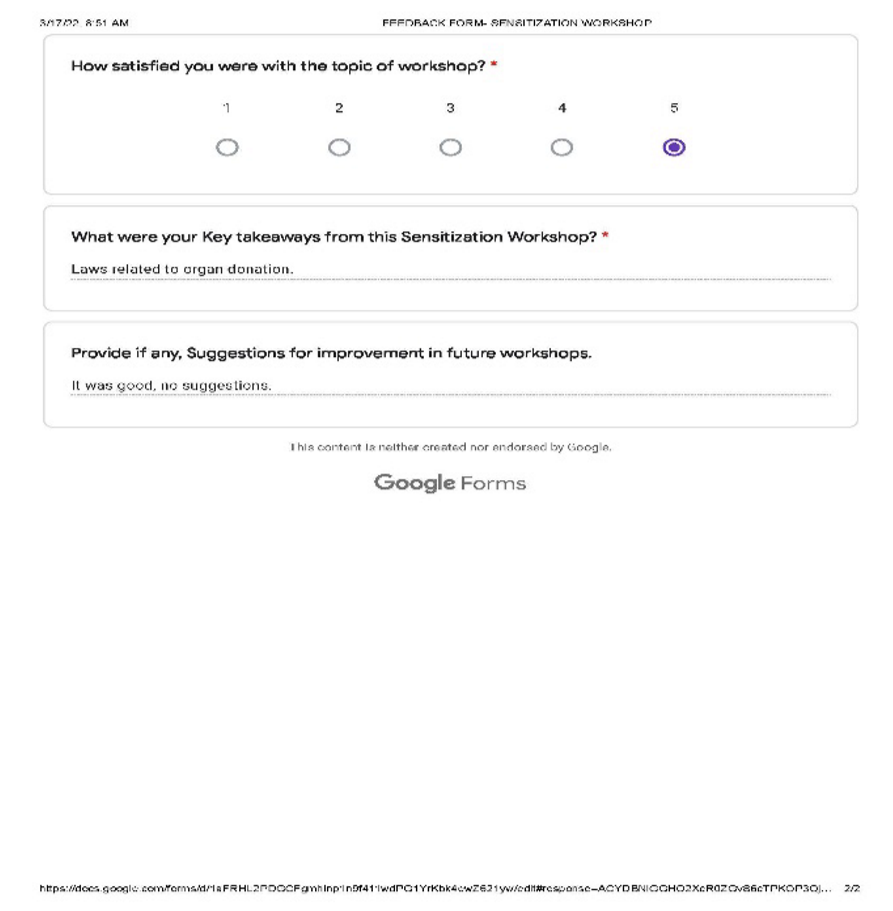 